Oso Bay Wetlands Preserve     2446 N. Oso Parkway, Corpus Christi, TX 78414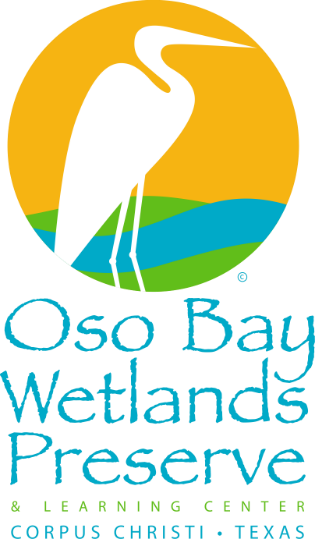 School/Group Name:  Address of Group:   Contact Name:  Contact Phone Number:  Contact email:   Number of Students:  Grade Level:  Trip Requested Date (Please give 3 potential dates):	First choice:      	Second choice:	Third choice:   Trip Requested Session* (circle one): 	Morning (9:00 am- 12:00 pm)     	Afternoon (12:30p- 3:30 pm) *Actual length of trip dependent on number of students (see curriculum guide for more information)Trip Topic (circle one): Recommended Grade Levels for Trip Topic	Sorting & Basic Classification- PK-1	Animal Adaptations- 2-4       	Plant Adaptations- 3-5	Needs of Organisms & Carrying Capacity- 5-8	Animal Research Walk- 6	Migration- 7	Transects- 9-12	Birding- 6-12	Texas Aquatic Science: Field Trip to a Wetland – 9-12	Custom designed trip (please allow 5 weeks before date)- 5-12Please submit this form to Education Coordinator Caleb Harris by email CalebH@cctexas.com at least three weeks before your requested field trip date. For questions: Visit www.osopreserve.com; Email CalebH@cctexas.com; Call (361) 826-3947The City of Corpus Christi promotes participation regardless of race, color, national origin, sex, age, religion, disability or political belief. Reasonable accommodations are provided upon request and in accordance with the Americans with Disabilities Act. For assistance or to request a reasonable accommodation, please call 361-826-3460 at least 48 hours in advance. Upon request, this information can be available in large print or digital file.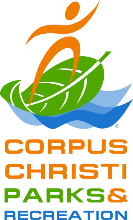 